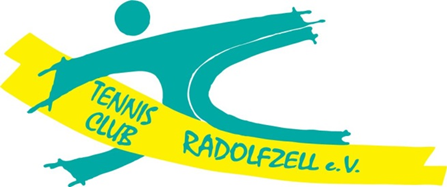 Tennisclub Radolfzell e.V., Strandbadstr. 71, 78315 RadolfzellPostfach 1611, 78306 RadolfzellAufnahmeantragHiermit beantrage/n ich/wir die Aufnahme als Mitglied in den Tennisclub Radolfzell e.V.Mit meiner/unserer Unterschrift erkenne/n ich/wir die Satzung des Vereins an.Ort, Datum: …………………………………  	Unterschrift: ………………………SEPA-Einzugsermächtigung		Gläubiger ID       DE49ZZZ00000248086Kontoinhaber: ………………………………   Bankverbindung: ………………………………….IBAN: ………………………………………..  	BIC: …………………………………………...........Ort, Datum: …………………………………  	Unterschrift: ……..…………………………………Wenn Kontoinhaber nicht Mitglied: 	Anschrift: …………..……………………………….Genehmigung durch den Vorstand:Ort, Datum: …………….............................		Unterschrift: …………………………………………Einwilligungserklärung Datenschutz Die Erhebung Ihrer im Aufnahmeantrag angegebenen personenbezogenen Daten, insbesondere Name, Anschrift, Telefonnummer, Bankdaten, die allein zur ordnungsgemäßen Mitgliedsverwaltung erforderlich sind, beruht auf gesetzlicher Berechtigung. Einwilligung in die Datennutzung zu weiteren Zwecken Für die Vereinsarbeit ist es leider unumgänglich, einige Daten, Bilder und Filme der Mitglieder in Medien zu verwenden. Deshalb bitten wir Sie, sich mit den folgenden Nutzungszwecken einverstanden zu erklären. ▢ Ich willige ein, dass der Verein meine Daten, Bilder und Filme von mir für Zwecke der Öffentlichkeitsarbeit, in allen Medien, insbesondere für seinen Internet-Auftritt, die Berichterstattung in den Vereinszeitschriften und Büchern, im städtischen  Mitteilungsblatt, in Prospekten und Flyern, oder in den Medien der Sportbünde und Sportfachverbänden, den örtlichen, regionalen, überregionalen Presseorganen, im Internet (z.B. Badischer Tennisbund, Deutscher Tennisbund, Badischer Sportbund, Sportzeitschriften, Südkurier, Wochenblatt, DPA, Fernsehen, Hörfunk, Kino, tickaroo, usw.) verwenden darf. Ort, Datum…………………………… Unterschrift………………………………….. Rechte des Antragstellers: Auskunft, Berichtigung, Löschung und Sperrung, Widerspruchsrecht: Sie sind jederzeit berechtigt, vom Verein umfassende Auskunftserteilung zu den zu Ihrer Person gespeicherten Daten zu verlangen. Sie können jederzeit vom Verein die Berichtigung, Löschung und Sperrung einzelner personenbezogener Daten verlangen. Sie können darüber hinaus jederzeit ohne Angabe von Gründen von Ihrem Widerspruchsrecht Gebrauch machen und die erteilte Einwilligungserklärung mit Wirkung für die Zukunft ändern oder gänzlich widerrufen. Sie können den Widerruf entweder per Brief oder per Email  an den Verein (Mitgliederverwaltung / Vorstand) übermitteln. Es entstehen Ihnen dabei keine anderen Kosten als die Portokosten bzw. die Übermittlungskosten nach den bestehenden Basistarifen.Vorsorglich weisen wir darauf hin, dass dies zu einer Beendigung der Mitgliedschaft führen kann. MitgliedEhegatte/LebenspartnerKind/Jugendl.Kind/Jugendl.Kind/Jugendl.NameVornameGeburtsdatumStraßePLZWohnortTelefone-mailBeruf/TätigkeitMitgliedschaft ab